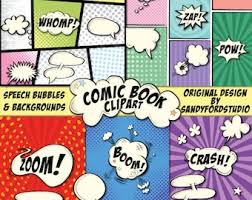 MIĘDZYSZKOLNY KONKURSNA KOMIKS W JĘZYKU ANGIELSKIMComic StoryI  CELE KONKURSU1. Inspirowanie uczniów do działań kreatywnych, rozbudzanie wyobraźni.2. Wspieranie uzdolnień językowych  i plastycznych uczniów.3. Stwarzanie możliwości uczenia się poprzez działanie.4. Rozwijanie pasji językowych, plastycznych i teatralnych.5. Doskonalenie umiejętności mówienia w języku angielskim.II  ORGANIZATOROrganizatorem konkursu jest Szkoła Podstawowa nr 2 im. Tadeusza Kościuszki w Skierniewicach(reprezentowana przez Panie : mgr  Barbarę Przybył i mgr Agnieszkę Jelonek –Krupińską – nauczycielki języka angielskiego)III  UCZESTNICYKonkurs adresowany jest do uczniów klas 5-8 szkół podstawowych     z terenu miasta Skierniewice. Zespoły 2,3 lub 4 osobowe.IV  WYMAGANIA KONKURSOWE1. Uczestnicy konkursu tworzą własny komiks (historyjkę opatrzonątekstem) na wybrany temat. Tematy do wyboru:„HEALTHY LIFESTYLE” “ME AND MY CLASS”“ME AND MY FAMILLY”Praca musi zawierać co najmniej 8 rysunków – scen, które przedstawiają tekst z podziałem na role.2. Technika wykonania pracy jest dowolna, np. rysunek, malunek, wyklejanka itd. 3. Wymagany format pracy to A-4 lub A-3.4. Jury (w składzie: nauczyciele języka angielskiego i plastyki) będzieoceniać:a) zgodność pracy z tematem konkursub) atrakcyjność fabuły, oryginalnośćc) poprawność językową, walory językad) przedstawienie treści (poprawność językową – mówienie)5. Udział w konkursie jest jednoznaczny z wyrażeniem zgody na przetwarzanie danych osobowych i wykorzystanie wizerunku na stronie internetowej organizatora w celu ogłoszenia wyników               i wręczenia nagród.V  TERMINY1. Prace (opisane imieniem i nazwiskiem autora, wiek, szkoła, klasa oraz imię i nazwisko opiekuna wraz z adresem e-mail) należy przesłać do 25 listopada 2021r. (decyduje data stempla pocztowego) na adres organizatora:Szkoła Podstawowa nr 2ul. 1 Maja 1596-100 Skierniewicez dopiskiem: KONKURS  KOMIKS 2. Po obradach jury, 15 grudnia 2021r., konkurs zostanie rozstrzygnięty w siedzibie Szkoły Podstawowej nr 2                            w Skierniewicach. Relacja z uroczystego wręczenia nagród (film, zdjęcia) oraz wyniki ukażą się na stronie internetowej szkoły.VI  NAGRODY1. Zdobywcy trzech pierwszych miejsc otrzymają nagrody ufundowane przez organizatora oraz dyplomy.2. Organizator może również przyznać wyróżnienia.VI  UWAGI KOŃCOWE1. Prace nadesłane na konkurs nie podlegają zwrotowi.2. O wszelkich zmianach dotyczących terminu rozdania nagród uczestnicy zostaną powiadomieni pocztą elektroniczną lub telefonicznie.3. Wszelkich informacji na temat konkursu udzielają nauczycielki języka angielskiego: p.  Barbara Przybył (basikp5@poczta.fm)              i p. Agnieszka Jelonek- Krupińska (dzelonek@yahoo.com )